四川轩禾康生物科技有限公司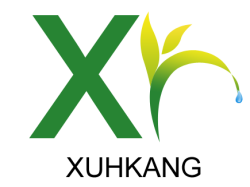  Sichuan xuanhekang Biotechnology Co., Ltd                                                        检 验 报 告 书质检部长：李静          检验人：朱兰英           复核人：张婉玲检品名称金银花提取物（绿原酸）代表数量        500KG规    格5%   送检数量 20g送检部门仓   库抽样日期  2022年4月26日批    号20220426报告日期  2022年4月28日检验依据《企业内控标准》（参照中国药典2015版执行）《企业内控标准》（参照中国药典2015版执行）《企业内控标准》（参照中国药典2015版执行）检验项目                 标准规定                      检验结果性状        本品为（浅）棕黄色粉末，味苦，易吸潮       符合规定鉴别                    应呈正反应                     符合规定溶化性            应溶解完全且溶液澄清                 符合规定含量（HPLC）   本品按干燥品计算，含绿原酸≥5%           5.12%                 （不含灰毡毛忍冬皂苷） 水份                    ≤5%                           3.4%细菌总数                ≤1000CFU/g                    符合规定霉菌总数                ≤100CFU/g                     符合规定大肠杆菌及活螨         不得检出                        未检出检验项目                 标准规定                      检验结果性状        本品为（浅）棕黄色粉末，味苦，易吸潮       符合规定鉴别                    应呈正反应                     符合规定溶化性            应溶解完全且溶液澄清                 符合规定含量（HPLC）   本品按干燥品计算，含绿原酸≥5%           5.12%                 （不含灰毡毛忍冬皂苷） 水份                    ≤5%                           3.4%细菌总数                ≤1000CFU/g                    符合规定霉菌总数                ≤100CFU/g                     符合规定大肠杆菌及活螨         不得检出                        未检出检验项目                 标准规定                      检验结果性状        本品为（浅）棕黄色粉末，味苦，易吸潮       符合规定鉴别                    应呈正反应                     符合规定溶化性            应溶解完全且溶液澄清                 符合规定含量（HPLC）   本品按干燥品计算，含绿原酸≥5%           5.12%                 （不含灰毡毛忍冬皂苷） 水份                    ≤5%                           3.4%细菌总数                ≤1000CFU/g                    符合规定霉菌总数                ≤100CFU/g                     符合规定大肠杆菌及活螨         不得检出                        未检出检验项目                 标准规定                      检验结果性状        本品为（浅）棕黄色粉末，味苦，易吸潮       符合规定鉴别                    应呈正反应                     符合规定溶化性            应溶解完全且溶液澄清                 符合规定含量（HPLC）   本品按干燥品计算，含绿原酸≥5%           5.12%                 （不含灰毡毛忍冬皂苷） 水份                    ≤5%                           3.4%细菌总数                ≤1000CFU/g                    符合规定霉菌总数                ≤100CFU/g                     符合规定大肠杆菌及活螨         不得检出                        未检出结论：本品符合《企业内控标准》之规定，合格。结论：本品符合《企业内控标准》之规定，合格。结论：本品符合《企业内控标准》之规定，合格。结论：本品符合《企业内控标准》之规定，合格。